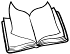 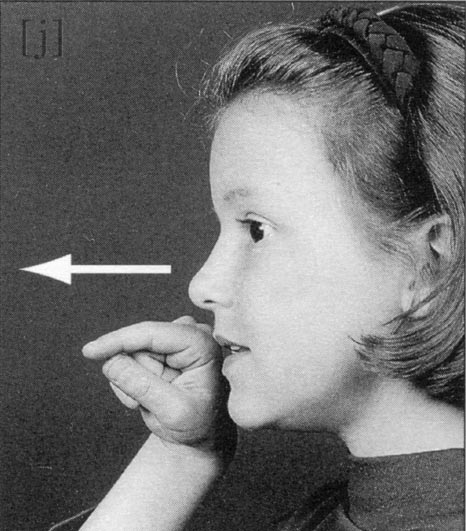 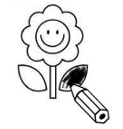 	 Colorie les lettres qui codent le son étudié. opération  -  cahier  -  billet  -  noyer  -  tuyau  -  quille  -  hier  -  joyeux  - chenille  -  papillon  -  yaourt  -  indien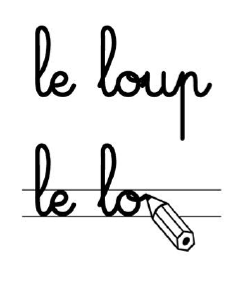   	Recopie les mots dans la bonne colonne. [ill]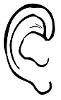 [ill][ill]   i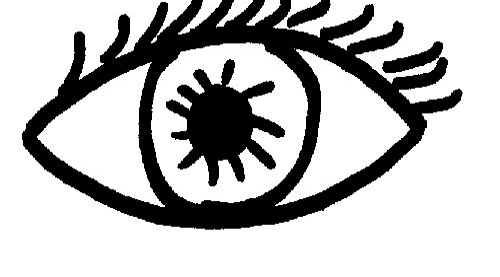     y   ll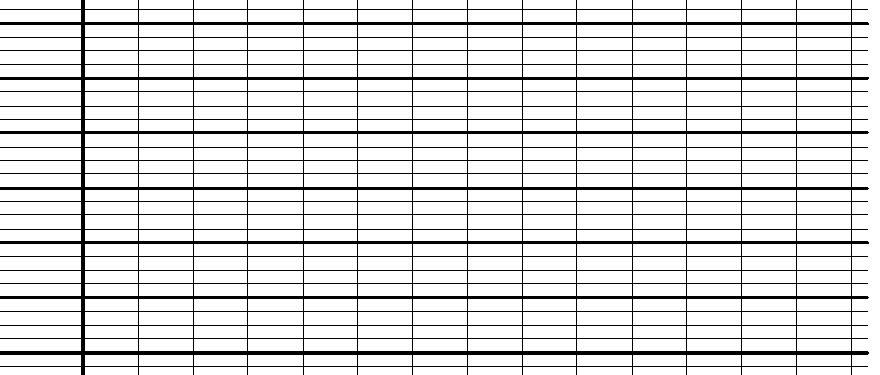 